О внесении изменений в постановление Администрациимуниципального района Камышлинский Самарской области от 22.02.2017 №58   Рассмотрев обращение заместителя начальника Похвистневского межмуниципального филиала ФКУ УИИ УФСИН России по Самарской области Бадгутдинова М.М. от 21.11.2017 №64/ТО/32/27-658, в  соответствии с  Федеральным законом от 06.10.2003 № 131-ФЗ «Об общих принципах организации местного самоуправления в Российской Федерации», руководствуясь Уставом муниципального района Камышлинский Самарской области, Администрация муниципального района Камышлинский Самарской областиПОСТАНОВЛЯЕТ:1. Внести в постановление Администрации муниципального района Камышлинский Самарской области от 22.02.2017 №58 «Об определении перечня предприятий, организаций и учреждений» следующее изменение:строку 2 подпункта 1.1. пункта 1 исключить.2. Разместить настоящее постановление на официальном сайте Администрации муниципального района Камышлинский Самарской области в сети Интернет /www.kamadm.ru/.3. Контроль за исполнением настоящего постановления возложить на первого заместителя Главы муниципального района Камышлинский Самарской области М.Н. Шайхутдинова.4. Настоящее постановление вступает в силу со дня его подписания.Глава муниципального района                                                    Р.К. БагаутдиновВалиева Г.М., 3-32-38АДМИНИСТРАЦИЯ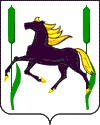 муниципального района КамышлинскийСамарской областиПОСТАНОВЛЕНИЕ27.11.2017 №560